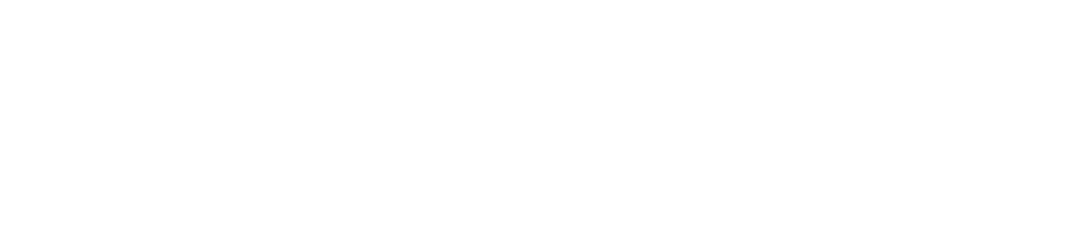 How to apply for a scholarshipEstudios: Becas de Desarrollo otorgadas por el Gobierno de Nueva Zelanda (Estudios de Postgrado y Maestría).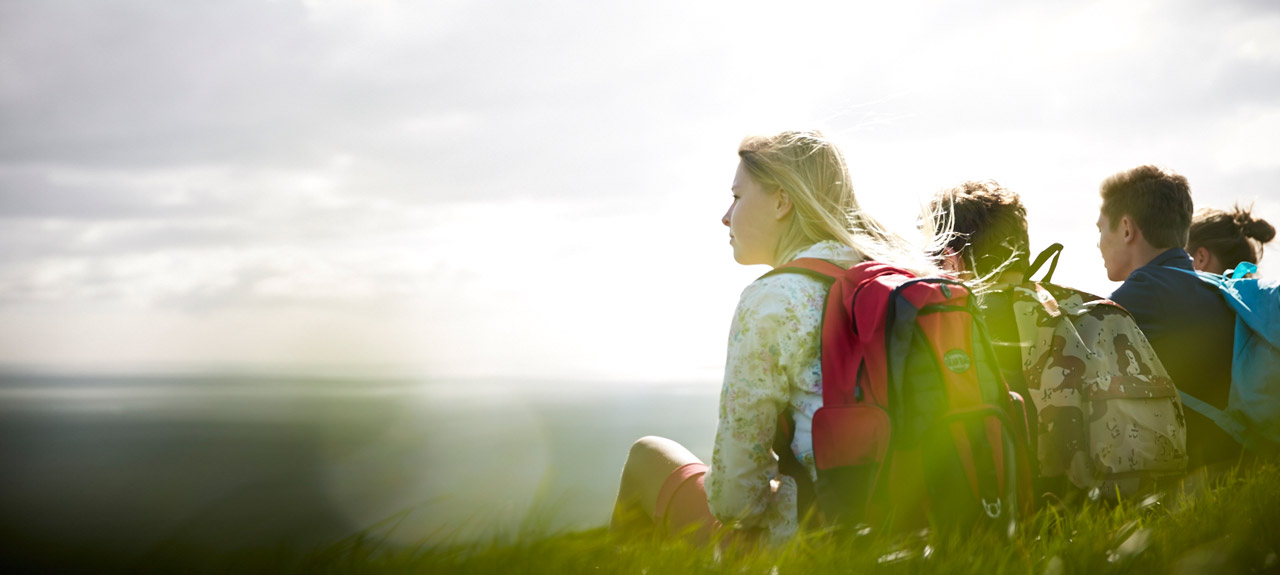 Oferente: Nueva ZelandaFecha de estudio: 2017Modalidad: PresenciaBeneficios: matrícula completa, pensión quincenal para alimentación, pensión para renta, seguro médico y de viaje, pasaje de ida y vuelta (al inicio y final de los estudios), asistencia con los costos de investigación y tesis. Fecha de Límite: 30 de abril de 2016.Tipo de postulante: Particulares de mínimo 18 años cumplidos al momento de iniciar la beca, con dos años de experiencia laboral (pagada o como voluntario).Realizar convocatoria en línea, en el sitio web del Programa de Ayuda a Nueva Zelanda: http://www.mfat.govt.nz/en/aid-and-development/scholarships/eligible-countries-and-regions/latin-america-scholarships/. 